COMMUNION ANTIPHON             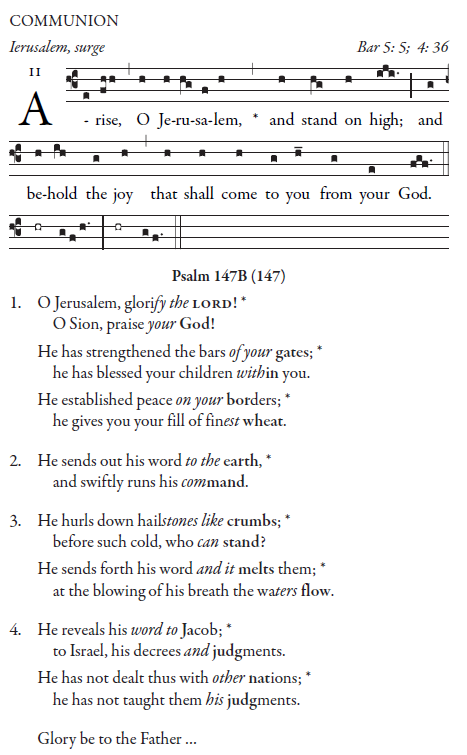 Simple English Propers by Adam Bartlett is licensed under a Creative CommonsAttribution 4.0 International License.Based on a work at http://musicasacra.com/sep.RECESSIONAL HYMN            “Creator of the Stars of Night” SECOND SUNDAY OF  ADVENT                                                                                                                                 YEAR A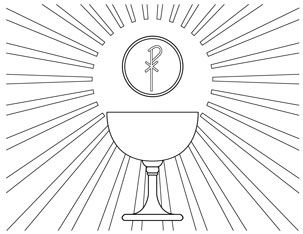 Out of  Zion his perfect beauty shines forth.God is coming in broad daylight.Summon before Him the consecrated nationWho made a covenant with  Him by sacrifice.Gradual for the 2nd Sunday in Advent   ENTRANCE ANTIPHON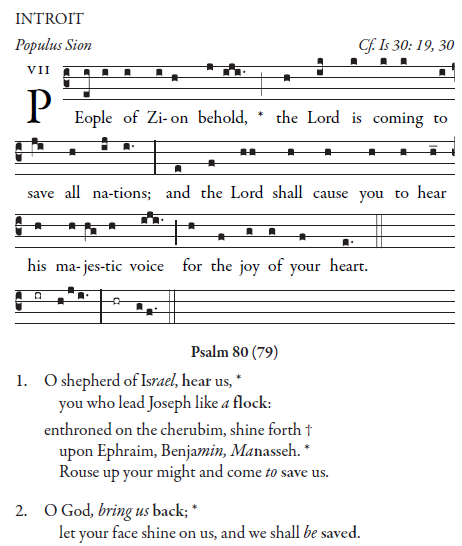 Simple English Propers by Adam Bartlett is licensed under a Creative Commons Attribution 4.0 International License.Based on a work at http://musicasacra.com/sep. RESPONSORIAL PSALM             From Today’s Missal   ALLELUIA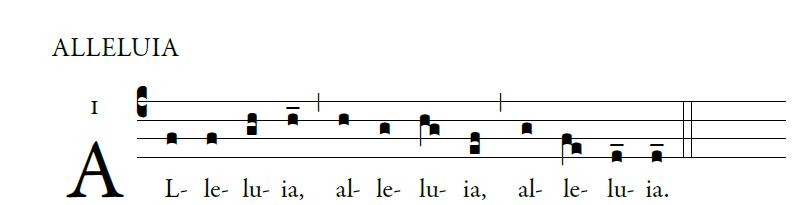 illuminarepublications.com      OFFERTORY  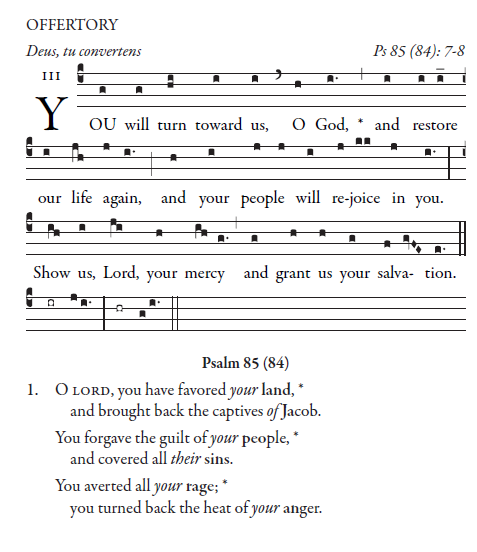 Simple English Propers by Adam Bartlett is licensed under a Creative Commons Attribution 4.0 International License.Based on a work at http://musicasacra.com/sep.